Persoonsgegevens die worden verwerktMSV Nijmegen kan persoonsgegevens over u verwerken, doordat u gebruik maakt van de diensten van MSV Nijmegen, en/of omdat u deze zelf bij het invullen van een contactformulier op de website aan MSV Nijmegen verstrekt. MSV Nijmegen kan de volgende persoonsgegevens verwerken:uw voor- en achternaamuw adresgegevensuw telefoonnummeruw e-mailadresuw IP-adresWaarom MSV Nijmegen gegevens nodig heeftMSV Nijmegen verwerkt uw persoonsgegevens om telefonisch contact met u op te kunnen nemen als u daar om verzoekt, en/of om u schriftelijk (per e-mail en/of per post) te kunnen benaderen indien u telefonisch onverhoopt niet bereikt kunt worden.Daarnaast kan MSV Nijmegen uw persoonsgegevens gebruiken in het kader van het uitvoeren van een met u gesloten overeenkomst van opdracht, doorgaans bestaande uit juridische dienstverlening.Hoe lang MSV Nijmegen gegevens bewaartMSV Nijmegen bewaart uw persoonsgegevens niet langer dan strikt nodig is om de doelen te realiseren. Uw gegevens worden niet langer dan een jaar bewaard indien er geen overeenkomst met u tot stand komt.Delen met anderenMSV Nijmegen verstrekt uw persoonsgegevens alléén aan derden indien dit nodig is voor de uitvoering van een overeenkomst met u, of om te voldoen aan een wettelijke verplichting.BeveiligenMSV Nijmegen neemt de bescherming van uw gegevens serieus en neemt passende maatregelen om misbruik, verlies, onbevoegde toegang, ongewenste openbaarmaking en ongeoorloofde wijziging tegen te gaan. De website van MSV Nijmegen maakt gebruik van een betrouwbaar SSL Certificaat om te borgen dat uw persoonsgegevens niet in verkeerde handen vallen.Heeft u de indruk dat uw gegevens niet goed beveiligd zijn? Zijn er aanwijzingen van misbruik of wenst u meer informatie over de beveiliging van door ons verzamelde persoonsgegevens? Neem dan contact op met MSV Nijmegen. MSV Nijmegen is als volgt te bereiken:
E-mailadres: bestuur@msvnijmegen.nl
Wat is een cookie?Wij maken op deze website gebruik van cookies. Een cookie is een eenvoudig klein bestandje dat met pagina’s van deze website [en/of Flash-applicaties] wordt meegestuurd en door uw browser op uw harde schrijf van uw computer wordt opgeslagen. De daarin opgeslagen informatie kan bij een volgend bezoek weer naar onze servers teruggestuurd worden.Gebruik van sessie cookiesMet behulp van een sessie cookie kunnen wij zien welke onderdelen van de website u met dit bezoek heeft bekeken. Wij kunnen onze dienst daardoor zoveel mogelijk aanpassen op het surfgedrag van onze bezoekers. Deze cookies worden automatisch verwijderd zodra u uw webbrowser afsluit.Tracking cookies van onszelfMet uw toestemming kunnen wij een cookie op uw apparatuur plaatsen, welke kan worden opgevraagd zodra u een website uit ons netwerk bezoekt. Hierdoor kunnen wij te weten komen dat u naast onze website ook op de betreffende andere website(s) uit ons netwerk bent geweest. Het daardoor opgebouwde profiel is niet gekoppeld aan uw naam, adres, e- mailadres en dergelijke, maar dient alleen om advertenties af te stemmen op uw profiel, zodat deze zo veel mogelijk relevant voor u zijn.Tracking cookies van onze adverteerdersMet uw toestemming kunnen onze adverteerders “tracking cookies” op uw apparatuur plaatsen. Deze cookies gebruiken zij om bij te houden welke pagina’s u bezoekt uit hunnetwerk, om zo een profiel op te bouwen van uw online surfgedrag. Dit profiel wordt mede opgebouwd op basis van vergelijkbare informatie die zij van uw bezoek aan andere websites uit hun netwerk krijgen. Dit profiel wordt niet gekoppeld aan uw naam, adres, e- mailadres en dergelijke zoals bij ons bekend, maar dient alleen om advertenties af te stemmen op uw profiel zodat deze zo veel mogelijk relevant zijn voor u.In- en uitschakelen van cookies en verwijdering daarvanNa het accepteren van cookies kunt u deze toestemming altijd weer intrekken. Dit kunt u handmatig doen. Meer informatie omtrent het in- en uitschakelen en het verwijderen van cookies kunt u vinden met behulp van de Help-functie van uw browser.Verwijderen van tracking cookies geplaatst door derdenSommige tracking cookies worden geplaatst door derden die onder meer via onze website advertenties aan u vertonen. Deze cookies kunt u verwijderen of permanent blokkeren via uw browserinstellingen.
Meer informatie over cookies?
Op de volgende websites kunt u meer informatie over cookies vinden: ICTRecht: Achtergrond CookiewetConsumentenbond: “Wat zijn cookies?” Consumentenbond: “Waarvoor dienen cookies?” Consumentenbond: “Cookies verwijderen” Consumentenbond: “Cookies uitschakelen”Gegevens inzien, aanpassen of verwijderenU heeft het recht om uw persoonsgegevens in te zien, te corrigeren of te verwijderen. U kunt een verzoek tot inzage, correctie of verwijdering sturen naar bestuur@msvnijmegen.nl 

MSV Nijmegen zal zo snel mogelijk binnen vier weken op uw verzoek reageren. Om misbruik te voorkomen kunnen wij u daarbij vragen om u adequaat te identificeren.Wijzigingen in deze privacy- en cookieverklaringMSV Nijmegen kan wijzigingen aanbrengen in dit document. Deze wijzigingen zullen op de website msvnijmegen.nl worden gepubliceerd. Bekijk dit document daarom regelmatig zodat u op de hoogte bent van eventuele wijzigingen.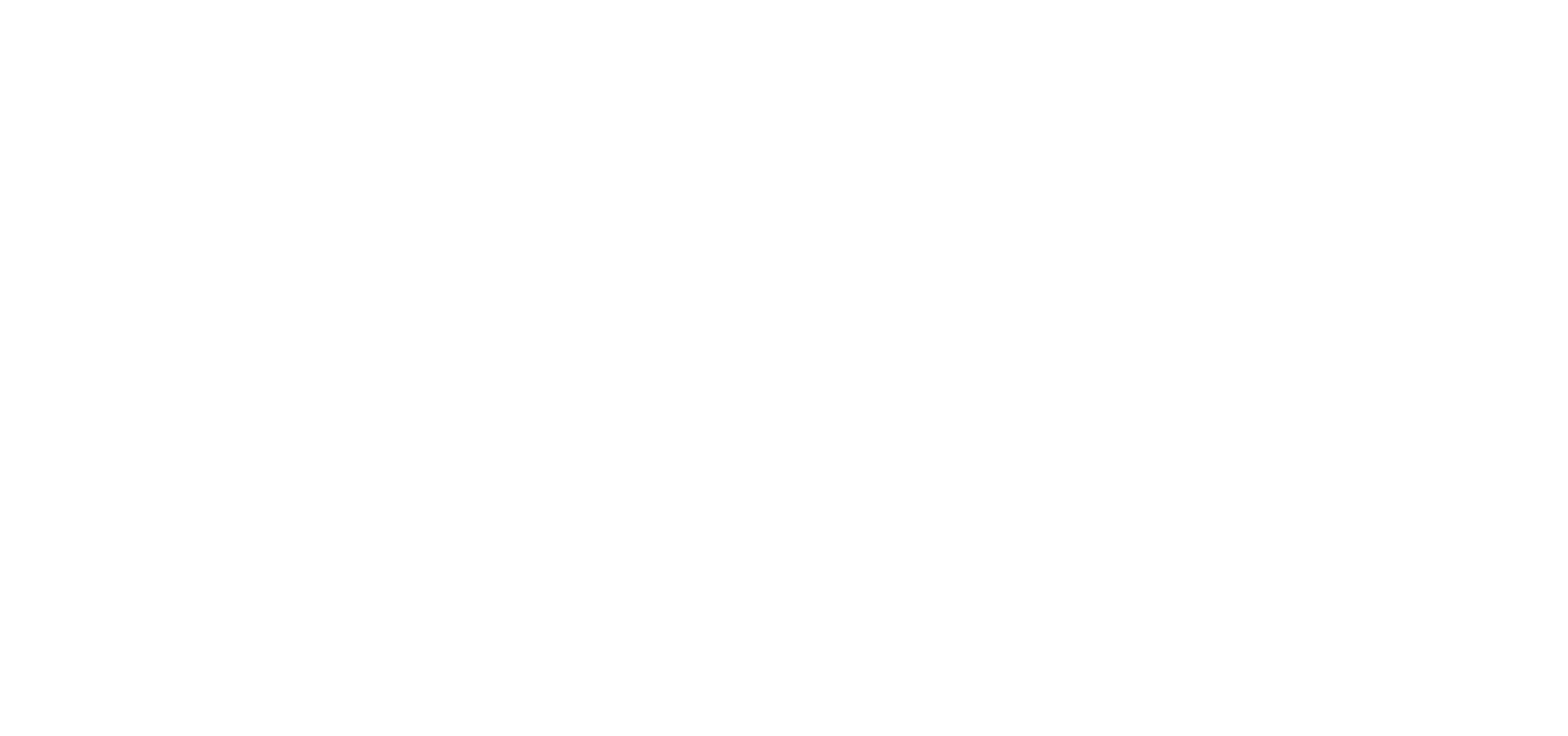 